Epoche:		NeuzeitPerspektive:		europäischKategorien:		Freiheit und Herrschaft, Kontinuität und WandelDimensionen: 		Politikgeschichte, Kultur- und IdeengeschichteSynopse zum Pflichtmodul„Nationalstaatsbildung im Vergleich“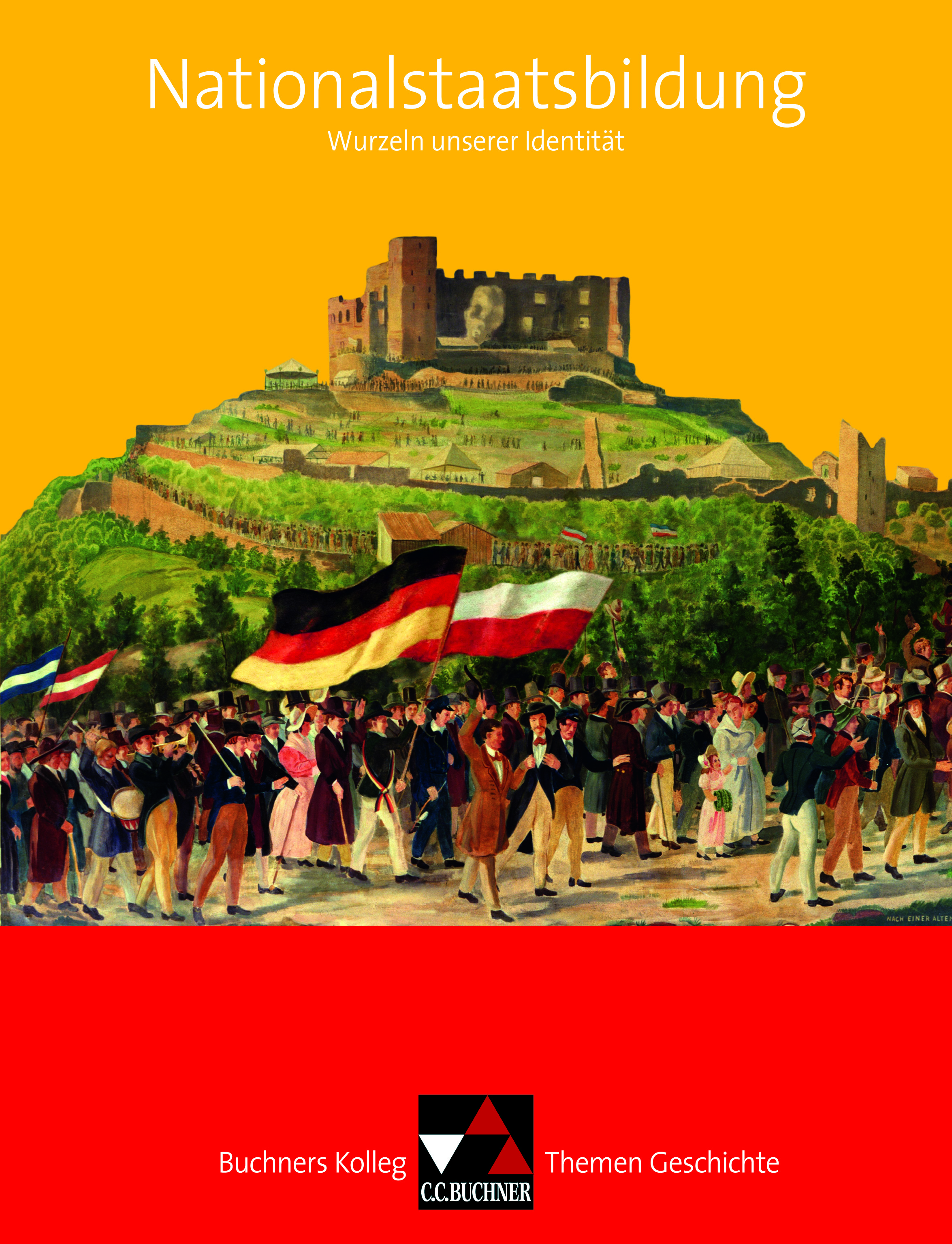 Buchners Kolleg. Themen Geschichte – NationalstaatsbildungWurzeln unserer Identität(ISBN 978-3-7661-7317-1)C.C.Buchner Verlag GmbH & Co. KG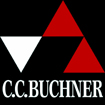 Telefon +49 951 16098-200www.ccbuchner.deInhaltlicher Schwerpunkt des Lehrplans:1. Die Herausbildung des deutschen Nationalstaates im 19. JahrhundertInhaltlicher Schwerpunkt des Lehrplans:1. Die Herausbildung des deutschen Nationalstaates im 19. JahrhundertKapitel● Nationen und Nationalstaatsbildung, Seite 10 bis 14◦ Nationsbildung in Europa, Begriff „Nation“, „Nationalismus“  (Darstellung: Seite 10, Material: M1 bis M3, Seite 13 f.)◦ Nationale Identitäten (Darstellung: Seite 11)◦ Nationale Symbole (Darstellung: Seite 12)● Die deutsche und die polnische Nationalbewegung, Seite 15 bis 25◦ Anfänge der deutschen Nationalbewegung   (Darstellung: Seite 15, Material: M1, Seite 22)◦ Restauration nach dem Wiener Kongress (Darstellung: Seite 17)◦ Vormärz (Darstellung: Seite 18)◦ Hambacher Fest (Darstellung: Seite 18, Material: M4, Seite 24)◦ Revolution von 1848/49, Frankfurter Paulskirche   (Darstellung: Seite 19 bis 21, Material: M5 und M6, Seite 24 f.)Vernetzungsmöglichkeiten● Theorie-Baustein: Nation – Begriff und MythosSeite 60 bis 65● Probeklausur, Seite 166 bis 172(Verweis auf die „Germania“, Frankfurter Paulskirche, Material: M1, Seite 167)● Der Weg zur Reichsgründung, Seite 29 bis 38◦ Italienische Einigungsbewegung   (Darstellung: Seite 29 f., Material: M1, Seite 35)◦ Preußischer Verfassungskonflikt und die preußischen Liberalen  (Darstellung: Seite 30, Material: M2, Seite 35 f.)◦ Deutsche Einigungskriege, Gründung des Deutschen Kaiserreiches  (Darstellung: Seite 31 bis 34, Material: M3 bis M5, Seite 36 bis 38)◦ Verfassung des Deutschen Reiches   (Darstellung: Seite 34, Material: M6, Seite 38)● „Nation“ und „Minderheiten“, Seite 39 bis 46◦ Wer gehört zu den Staatsbürgern? (Darstellung: Seite 39)◦ Was ist eine Minderheit? (Darstellung: Seite 39)◦ „Nationale“ Minderheiten im Deutschen Kaiserreich (Darstellung: Seite 39 f.)◦ Neuer Reichsnationalismus (Darstellung: Seite 40, Material: M1, Seite 43)◦ Germanisierungspolitik im Osten   (Darstellung: Seite 40 f., Material: M2, Seite 43 f.)● Nationen und Nationalstaatsbildung, Seite 10 bis 14(Verweis auf die Kaiserproklamation im Spiegelsaal des Versailler Schlosses, Abbildung, Seite 10)Inhaltlicher Schwerpunkt des Lehrplans:2. Die Entwicklung des nationalen Gedankens und des Nationalstaates in PolenInhaltlicher Schwerpunkt des Lehrplans:2. Die Entwicklung des nationalen Gedankens und des Nationalstaates in PolenKapitel● Nationen und Nationalstaatsbildung, Seite 10 bis 14◦ Nationsbildung in Europa, Begriff „Nation“, „Nationalismus“  (Darstellung: Seite 10, Material: M1 bis M3, Seite 13 f.)◦ Nationale Identitäten (Darstellung: Seite 11)◦ Nationale Symbole (Darstellung: Seite 12)● Die deutsche und die polnische Nationalbewegung, Seite 15 bis 25◦ Polnische Teilungen (Darstellung: Seite 16, Material: M2 und M3,   Seite 22 f.)◦ Polnischer Aufstand von 1830/31 (Darstellung: Seite 18)◦ Hambacher Fest (Darstellung: Seite 18, Material: M4, Seite 24)◦ 1848 und das polnische Problem, „Polendebatte“ (Darstellung: Seite 20)◦ Polnischer Aufstand von 1863 (Darstellung: Seite 21)● Methoden-Baustein: Historische Urteilsbildung, Seite 26 bis 28◦ Polnischer Aufstand von 1830/31  (Material: M „Novemberaufstand“, Seite 27)Vernetzungsmöglichkeiten● Theorie-Baustein: Nation – Begriff und MythosSeite 60 bis 65● Methoden-Baustein: Historische Urteilsbildung, Seite 26 bis 28(Verweis auf „Novemberaufstand“, Material: M, Seite 27)● Die deutsche und die polnische Nationalbewegung, Seite 15 bis 25(Verweis auf den „Novemberaufstand“, Darstellung: Vormärz, Seite 18)● „Nation“ und „Minderheiten“, Seite 39 bis 46◦ „Nationale“ Minderheiten im Deutschen Kaiserreich (Darstellung: Seite 39 f.)◦ Germanisierungspolitik im Osten   (Darstellung: Seite 40 f., Material: M2, Seite 43 f.)◦ Entwicklung des nationalen Gedankens in Polen   (Darstellung: Seite 41, Material: M3 und M4, Seite 44 f.)◦ „Ruhrpolen“ (Darstellung: Seite 42, Material: M5, Seite 46)Zur Herausbildung des Nationalstaates Polen siehe außerdem die Kapitel unter dem dritten Schwerpunkt des Lehrplans.Inhaltlicher Schwerpunkt des Lehrplans:3. Konfliktfeld Nationalstaat (u. a. Grenzziehung nach dem Ersten Weltkrieg, deutsch-polnisches Verhältnis nach dem Zweiten Weltkrieg)Inhaltlicher Schwerpunkt des Lehrplans:3. Konfliktfeld Nationalstaat (u. a. Grenzziehung nach dem Ersten Weltkrieg, deutsch-polnisches Verhältnis nach dem Zweiten Weltkrieg)Kapitel● Der Erste Weltkrieg und seine Folgen, Seite 47 bis 56◦ Verlauf und Folgen des Ersten Weltkrieges   (Darstellung: Seite 47 bis 50, Material: M1 bis M5, Seite 53 bis 55)◦ Erinnerungskultur: Erinnerungen an den Ersten Weltkrieg in Deutschland  (Darstellung: Seite 50 f.)◦ Erinnerungskultur: Erinnerungen an den Ersten Weltkrieg in Polen  (Darstellung: Seite 52, Material: M6, Seite 56)● Methoden-Baustein: Fotografie, Seite 57 bis 59◦ Fotografien zum Ersten Weltkrieg, „Augusterlebnis“ in Deutschland   (Seite 58 f.)● Theorie-Baustein: Nation – Begriff und Mythos, Seite 60 bis 65◦ Nationale Mythen, Mythologisierung und Nationsbildung, politische Mythen   (Material: M1 bis M3, Seite 62 f.)◦ Fallbeispiel: Tannenberg-Mythos (Darstellung: Seite 60 f., Material: M4   und M5, Seite 64 f.)Vernetzungsmöglichkeiten● Demokratie und Diktatur in der Zwischenkriegszeit, Seite 66 bis 75(Verweis auf den Versailler Vertrag, Bestimmungen für Polen, Darstellung: Die polnischen Grenzkriege, Seite 68, Material: M1 und M2, Seite 73)◦ Probeklausur, Seite 166 bis 172  (Verweis auf Józef Piłsudski, Material: M2, Seite 167)● Der Erste Weltkrieg und seine Folgen, Seite 47 bis 56(Verweis auf den deutschen Nationalismus im Ersten Weltkrieg, Darstellung auf Seite 47 f.)● Nationen und Nationalstaatsbildung, Seite 10 bis 14● Der Erste Weltkrieg und seine Folgen, Seite 47 bis 56● Demokratie und Diktatur in der Zwischenkriegszeit, Seite 66 bis 75Das Kapitel betrachtet schwerpunktmäßig Polen, die Entwicklungen im Deutschen Reich werden im Kapitel zur Weimarer Republik behandelt. ◦ Herausbildung autoritärer Systeme in Europa (Darstellung: Seite 66 f.)◦ Polnische Grenzkriege 1918 bis 1921 (Darstellung: Seite 68 f.)◦ Versailler Vertrag, Verhandlungen und Ergebnisse für Polen   (Darstellung: Seite 68, Material: M1 und M2, Seite 73)◦ Staatskonzepte von Roman Dmowski und Józef Piłsudski   (Darstellung: Seite 68 f., Material: M3, Seite 74)◦ Schwierigkeiten der Staatsgründung in Polen (Darstellung: Seite 69)◦ Militärputsch von 1926 (Darstellung: Seite 70, Material: M4, Seite 74)◦ Nationalitäten in Polen (Darstellung: Seite 70 f.)◦ Identitäten nach 1918/19 (Darstellung: Seite 70 f., Material: M5, Seite 75)◦ Polnische Außenpolitik in den 1920er- und 30er-Jahren   (Darstellung: Seite 71 f.)● Der Zweite Weltkrieg und seine Folgen, Seite 76 bis 85◦ Hitler-Stalin-Pakt, Überfall auf Polen   (Darstellung: Seite 76, Material: M1, Seite 82)◦ Nationalsozialistisches Herrschaftssystem, Generalgouvernement   (Darstellung: Seite 77 f.)◦ Vierte Teilung Polens, Rassenideologie   (Darstellung: Seite 78, Material: M2, Seite 82)◦ Besatzungspolitik in Polen   (Darstellung: Seite 78 f., Material: M3 bis M6, Seite 83 f. )● Modul: 3.2 Die Weimarer Republik und ihre Bürger, Seite 104 bis 131● Der Erste Weltkrieg und seine Folgen, Seite 47 bis 56(Verweis auf Józef Piłsudski, Material: M6, Seite 56)◦ Völkermord an den europäischen Juden   (Darstellung: Seite 79, Material: M7, Seite 85)◦ Aufstand im Warschauer Ghetto 1943 (Darstellung: Seite 80)◦ Polnischer Aufstand vom Sommer 1944 (Darstellung: Seite 81)● Deutsche und polnische Geschichte nach 1945, Seite 86 bis 97◦ Potsdamer Konferenz, polnische Westverschiebung   (Darstellung: Seite 86, Material: M1, Seite 93)◦ Zwangsmigration von Deutschen und Polen (Darstellung: Seite 86 f.)◦ Westintegration der Bundesrepublik Deutschland (Darstellung: Seite 87)◦ NATO, Warschauer Pakt, Kalter Krieg (Darstellung: Seite 88)◦ Aktivitäten der katholischen Kirchen in den 1960er-Jahren   (Darstellung: Seite 88, Material: M2, Seite 94)◦ Warschauer Vertrag und Ostverträge in den 1970er-Jahren, Kniefall Brandts   (Darstellung: Seite 89, Material: M3, Seite 95)◦ KSZE-Konferenz, Solidarność-Bewegung und Opposition im „Ostblock“   (Darstellung: Seite 89 f., Material: M4 und M5, Seite 96 f.)◦ Nationalismus in Deutschland nach dem Zweiten Weltkrieg   (Darstellung: Seite 91)◦ Deutsch-polnische Schulbuchkommission, Georg-Eckert-Institut   in Braunschweig (Darstellung: Seite 91 f.)◦ Deutschland und Polen heute (Darstellung: Seite 92)● Modul: 3.3 Deutsches Selbstverständnis nach 1945, Seite 132 bis 161